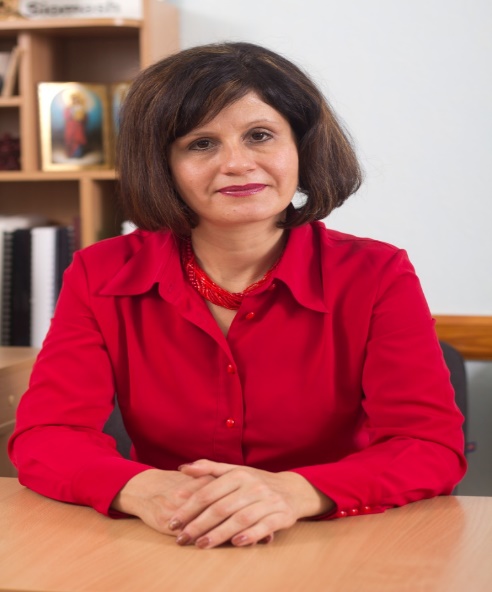 Тернова Алла Іллівнакандидат філологічних наук, доцент кафедри журналістикиВикладацька діяльність з 1993р. Практикуючий журналіст, член Національної спілки журналістів України.2001-2013 рр. – керівник студентської телестудії «Юніверс-ТБ», завідувач навчальної лабораторії телевізійної журналістики ЗНУ. Автор циклів програм на студентській радіостанції «Юніверс» (2001-2004 рр.), радіостанції «Соната» (2005 р.), запорізького представництва «5 каналу» (2007 р.), керівник творчих телевізійних студентських проектів («СТРУМ», «УПС», «Універ», «Zp-news», «ZP-Life», «Вектор», «Імпульс», «Наголо’с», ««Project Z», «ТаймЛанч»), співавтор низки телепрограм («StoodRoom», «ProFy», «TV Book», «Об’єктив», «Назнімали») (2004-20020 рр.), співавтор 40 ефірів просвітницької телепрограми на ЗОДТРК (2013-2014рр.).2013 р. пройшла стажування у «Могилянській школі журналістики» Національного університету «Києво-Могилянська академія», 2018-2019 рр. підвищила кваліфікацію на кафедрі «Кіно- і телемистецтва» Інституту журналістики Київського національного університету.Наукові інтереси: телебачення, виражальні засоби тележурналістики, технології виробництва екранного продукту, сучасні засоби медіакомунікації.Телефон: (061) 289-12-24 (кафедра), 289-12-47 (студентська телестудія «Юніверс-ТБ», https://www.youtube.com/channel/UCm4htSZ9rgfexl2KEBWxvaw/Featured)Тернова Алла Іллівнакандидат філологічних наук, доцент кафедри журналістикиВикладацька діяльність з 1993р. Практикуючий журналіст, член Національної спілки журналістів України.2001-2013 рр. – керівник студентської телестудії «Юніверс-ТБ», завідувач навчальної лабораторії телевізійної журналістики ЗНУ. Автор циклів програм на студентській радіостанції «Юніверс» (2001-2004 рр.), радіостанції «Соната» (2005 р.), запорізького представництва «5 каналу» (2007 р.), керівник творчих телевізійних студентських проектів («СТРУМ», «УПС», «Універ», «Zp-news», «ZP-Life», «Вектор», «Імпульс», «Наголо’с», ««Project Z», «ТаймЛанч»), співавтор низки телепрограм («StoodRoom», «ProFy», «TV Book», «Об’єктив», «Назнімали») (2004-20020 рр.), співавтор 40 ефірів просвітницької телепрограми на ЗОДТРК (2013-2014рр.).2013 р. пройшла стажування у «Могилянській школі журналістики» Національного університету «Києво-Могилянська академія», 2018-2019 рр. підвищила кваліфікацію на кафедрі «Кіно- і телемистецтва» Інституту журналістики Київського національного університету.Наукові інтереси: телебачення, виражальні засоби тележурналістики, технології виробництва екранного продукту, сучасні засоби медіакомунікації.